								Skjervøy båtforening 10.12.2019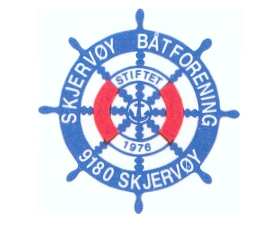 Referat fra medlemsmøte brygge 4 Til stede: antall medlemmer Tid: 10.12.19  kl. 19.00 - Sted:Klubbhuset.Sak:Møte ang bryggeI forbindelse styrets forslag om bryggefornying innkalles det til møte for alle medlemmer i brygge 4.Styrets formann redegjør for styrets forslag med bilder og oversiktVærutsatt bryggeEn av de eldsteBetong-stålkonstruksjon flere utslitte delerHer ligger de største båteneNy betongbrygge vil dempe uro lengre inn i havnaStor sannsynlighet for dugnadsinnsatsStyret foreslår en betongbrygge fra Helgeland Marinesystemer3 x 24 meter blir nøyaktig samme lengde som vi har + en seksjon som TØkonomiske forslag betyr ca 1,8mill totaltForeninga har ca 2,5mil disponibeltMed innskudd på 2000,-kr/m vil vi få inn ca 288 000,-krSalg av gammel brygge?Aktuell tid for levering er kanskje mest aktuelt på høsten.Innspill fra medlemmerSpørsmål om brygger av andre produsenter, med strekkmetall i midtenUtfordringer ift strømledninger, behov for rør på tvers inni bryggaHvor lang tid vil det ta å få brygga på plassFordeling av arbeid, organiseringHensyn til kommunebrygga og deres fortøyningerHovedproblemstilling:Skal vi ta denne saken til årsmøtet?Økonomi?Møtet ønsker at planleggingen fortsetter og at nyinvesteringen legges frem for årsmøtet. Møtet hevet kl. 20.00Håvard Paulsen(ref)